Criminal Activity April 2023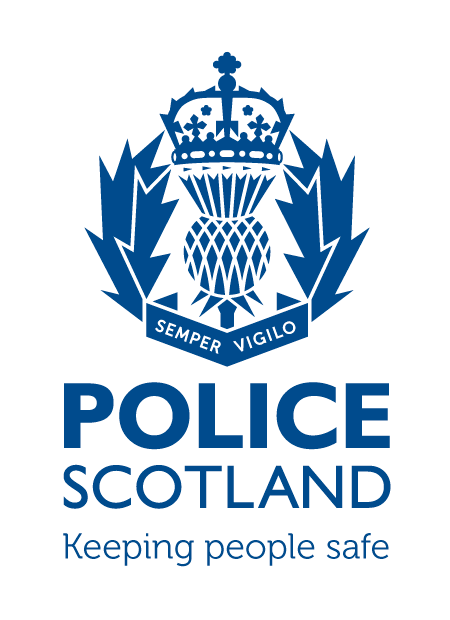 Beat Area BD01 & ME02 – Bonnyrigg, Lasswade, Poltonhall & DistrictDuring the month of April 2023 in the beat areas BD01 & ME02 – Bonnyrigg, Lasswade, Poltonhall & District – there were 250 calls to Police Scotland.INCIDENTS OF NOTEAbout 9pm on Wednesday the 3rd of April a group of youths damaged a bus stop on Eskbank Road. Police attended the area, however the youths had left the area. Police enquiries are ongoing.About 6.45 pm on Thursday the 4th of April a group of youths were throwing stones on Polton Street, one of which smashed a car window. Police traced 1 of the youths who has been charged and reported to the youth justice officer. About 9pm on Thursday the 4th of April damage was caused to the door of a property at Poplar Terrace, a group of youths was believed to be responsible. Police enquiries are ongoing. About 1pm on Friday the 7th of April a woman entered Tesco Express and stole a bottle of alcohol. Police enquiries are ongoing. Between 3pm and 5pm on Saturday the 8th of April police received 2 separate reports of youths riding a small off road motorbike. Police attended the area, however the youths had left the area. About 1.30 pm on Tuesday the 11th of April a 41 year old woman entered Co-operative and stole a quantity of alcohol from open display. The woman was traced by police, arrested and has been reported to the Procurator Fiscal.About 6.15pm on Tuesday the 11th of April police traced a 38 year old male sitting in a car drinking alcohol at the High Street. The man failed the road side breath test and was thereafter arrested and has reported to the Procurator Fiscal.
Between 12pm and 3pm on Wednesday the 12th of April a Red Honda motorcycle, which was parked up and secure was stolen from Cameron Crescent. Police enquiries are ongoing.About 10:45 pm on Thursday the 13th of April 3 men wearing dark clothing a balaclavas gained entry to a garage linked to a property at West Mill Pend. The property owner disturbed the men who made off from the area. The property owner pursued the men and was struck to the leg with a stick, which one of them was carrying and sustained a minor injury. The men left empty handed, but were believed to be attempting to steal motorcycles. About 8.30pm on Saturday the 15th of April a 51 year old man was arrested by police after failing the road side breath test, whilst driving a car at Sawmill Medway. The man was held in police custody to appear at Edinburgh Sheriff Court the following day for road traffic offences. About 1pm on Sunday the 16th of April a man was observed riding an off road motorcycle in fields near to Rosewell Road. Police attended, however the man had left the area.About 10pm on Sunday the 16th of April police carried out a proactive bail check in relation to a 36 year old man that was subject to bail conditions at Dalhousie Gardens. The man was not traced within the property and has been reported to the Procurator Fiscal.Between 9.30pm on Tuesday the 18th and 7.30am on Wednesday the 19th of April a Yahama motorcycle was stolen from the garden of a property at Polton Gardens. Police enquiries are ongoing.About 6.15pm on Thursday the 20th of April police were called to Chesters View after a 22 year old man had crashed a motorcycle injuring himself and a pillion passenger. Both parties were taken to hospital for treatment, however enquiries are ongoing regarding the man driving the motorcycle being under the influence of cannabis. About 8pm on Friday the 21st of April police called to Harmony Crescent regarding a group of youths fighting with wooden posts. Police attended the area and traced a youth who had minor injuries, the other youths involved were not traced.About 1am on Saturday the 22nd of April police stopped a vehicle, which was being driven erratically on Dundas Street by a 34 year old man. The man made off from police, but was traced at a nearby address. He was arrested and also failed the roadside breath test. Enquiries are ongoing in to this matter and the man will be reported for road traffic offences.If any person has any information about the incidents listed above, or indeed any other crime, please contact your Community Policing Officer                                           PC Jonny Cassidy via 101 or email:BonnyriggCPT@scotland.police.ukAdditional InformationInformation regarding crime can be passed to Crimestoppers on 0800 555 111 or through an Online Form - both of these routes are completely anonymous and available 24 hours a day, 365 days a year.Police Scotland use social media to circulate the latest news, events and information to the public via Twitter (@LothBordPolice and @MidLothPolice) and Facebook (www.facebook.com/LothiansScottishBordersPoliceDivision and www.facebook.com/MidlothianPolice).